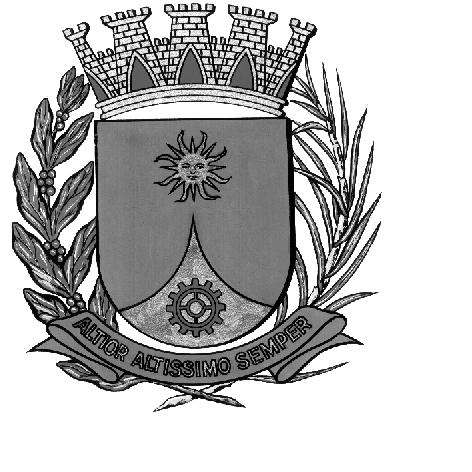 CÂMARA MUNICIPAL DE ARARAQUARAAUTÓGRAFO NÚMERO 077/17PROJETO DE LEI NÚMERO 088/17Dispõe sobre a abertura de Crédito Adicional Suplementar, e dá outras providências.		Art. 1º Fica o Poder Executivo autorizado a abrir um Crédito Adicional Suplementar, até o limite de R$ 78.015,00 (setenta e oito mil e quinze reais), para atender despesas com o Programa de Alocação de mão-de-obra da FUNAP – Fundação Prof. Dr. Manoel Pedro Pimentel, conforme demonstrativo abaixo:		Art. 2º O crédito autorizado no artigo anterior será coberto com recursos provenientes de anulação parcial, de dotações orçamentárias vigentes e abaixo especificadas:		Art. 3º Fica incluso o presente crédito adicional suplementar na Lei nº 8.075, de 22 de novembro de 2013 (Plano Plurianual - PPA), Lei nº 8.753, de 19 de julho de 2016 (Lei de Diretrizes Orçamentárias - LDO) e na Lei nº 8.864, de 16 de novembro de 2016 (Lei Orçamentária Anual - LOA).		Art. 4º Esta Lei entrará em vigor na data de sua publicação.		Art. 5º Ficam revogadas as disposições em contrário.		CÂMARA MUNICIPAL DE ARARAQUARA, aos 05 (cinco) dias do mês de abril do ano de 2017 (dois mil e dezessete).JÉFERSON YASHUDA FARMACÊUTICOPresidente02PODER EXECUTIVOPODER EXECUTIVOPODER EXECUTIVOPODER EXECUTIVO02.16SECRETARIA MUNICIPAL DE ASSISTÊNCIA E DESENVOLVIMENTO SOCIALSECRETARIA MUNICIPAL DE ASSISTÊNCIA E DESENVOLVIMENTO SOCIALSECRETARIA MUNICIPAL DE ASSISTÊNCIA E DESENVOLVIMENTO SOCIALSECRETARIA MUNICIPAL DE ASSISTÊNCIA E DESENVOLVIMENTO SOCIAL02.16.01COORDENADORIA EXECUTIVA DE ASSISTÊNCIA SOCIALCOORDENADORIA EXECUTIVA DE ASSISTÊNCIA SOCIALCOORDENADORIA EXECUTIVA DE ASSISTÊNCIA SOCIALCOORDENADORIA EXECUTIVA DE ASSISTÊNCIA SOCIALFUNCIONAL PROGRAMÁTICAFUNCIONAL PROGRAMÁTICAFUNCIONAL PROGRAMÁTICAFUNCIONAL PROGRAMÁTICAFUNCIONAL PROGRAMÁTICA0808Assistência Social08.24408.244Assistência Comunitária08.244.08308.244.083Administração da Secretaria de Assistência e Desenvolvimento Social08.244.083.208.244.083.2Atividade08.244.083.2.30408.244.083.2.304Ressocialização de sentenciadosR$78.015,00CATEGORIA ECONÔMICACATEGORIA ECONÔMICACATEGORIA ECONÔMICACATEGORIA ECONÔMICACATEGORIA ECONÔMICA3.3.90.39Outros Serviços de Terceiros – Pessoa JuridicaOutros Serviços de Terceiros – Pessoa JuridicaR$78.015,00FONTE DE RECURSOFONTE DE RECURSO01 - Próprio01 - Próprio01 - Próprio02PODER EXECUTIVOPODER EXECUTIVOPODER EXECUTIVOPODER EXECUTIVO02.22FUNDO MUNICIPAL DE ASSISTÊNCIA SOCIALFUNDO MUNICIPAL DE ASSISTÊNCIA SOCIALFUNDO MUNICIPAL DE ASSISTÊNCIA SOCIALFUNDO MUNICIPAL DE ASSISTÊNCIA SOCIAL02.22.01FUNDO MUNICIPAL DE ASSISTÊNCIA SOCIALFUNDO MUNICIPAL DE ASSISTÊNCIA SOCIALFUNDO MUNICIPAL DE ASSISTÊNCIA SOCIALFUNDO MUNICIPAL DE ASSISTÊNCIA SOCIALFUNCIONAL PROGRAMÁTICAFUNCIONAL PROGRAMÁTICAFUNCIONAL PROGRAMÁTICAFUNCIONAL PROGRAMÁTICAFUNCIONAL PROGRAMÁTICA0808Assistência Social08.24408.244Assistência Comunitária08.244.08408.244.084Proteção Social Básica08.244.084.208.244.084.2Atividade08.244.084.2.27108.244.084.2.271PronatecR$78.015,00CATEGORIA ECONÔMICACATEGORIA ECONÔMICACATEGORIA ECONÔMICACATEGORIA ECONÔMICACATEGORIA ECONÔMICA3.3.90.39Outros Serviços de Terceiros – Pessoa JurídicaOutros Serviços de Terceiros – Pessoa JurídicaR$78.015,00FONTE DE RECURSOFONTE DE RECURSO05 – Transferências e Convênios Federais - Vinculados05 – Transferências e Convênios Federais - Vinculados05 – Transferências e Convênios Federais - Vinculados